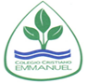 Colegio Cristiano EmmanuelLenguaje y Comunicación / 6° Año Básico--------------------------------------------------------- Guía de trabajoCorrecciónSecuencia narrativa y acciones de los personajesLee, en tu Texto de estudio la página 77, los esquemas sobre la secuencia narrativa.A continuación, lee con atención la leyenda “El origen del calafate”, presente en la misma página, y haz un esquema de la secuencia narrativa de dicha leyenda, igual al ejemplo del esquema de la secuencia narrativa de “La noche del tatú” (donde están las flechas de colores), pero con los acontecimientos de “El origen del calafate”.Envía tu trabajo a través del Buzón de tareas.“El origen del calafate”Situación inicial: las dos tribus en conflicto (Es la situación que están viviendo los personajes, antes que “algo” irrumpa en esta “rutina”)Quiebre: Los dos jóvenes se enamoran. (No se podían enamorar, ni siquiera tener una relación de amistad; sus familias son enemigas, sus jefes se odian a muerte, por lo tanto, el hecho de que enamoraran es un conflicto. Este hecho desencadena el relato, les da sentido a los demás acontecimientos y propicia la búsqueda de una solución)   Desarrollo: Los enamorados se ven a escondidas y el brujo los descubre. (No sabemos cuántas veces los jóvenes se vieron a escondida antes de ser descubiertos por el brujo, de seguro, varias veces, pero como este relato es una leyenda, el desarrollo de los acontecimientos se enfoca mas bien en lo que hace el brujo para separar a los jóvenes, se da cuenta que no sería fácil y tiene que pensar en “algo” para lograrlo)Desenlace: El brujo convierte a la muchacha en planta y el joven se queda a su                                 lado por amor. (La solución del brujo responde a qué quiere explicar esta leyenda: la razón de la existencia del fruto del calafate)  